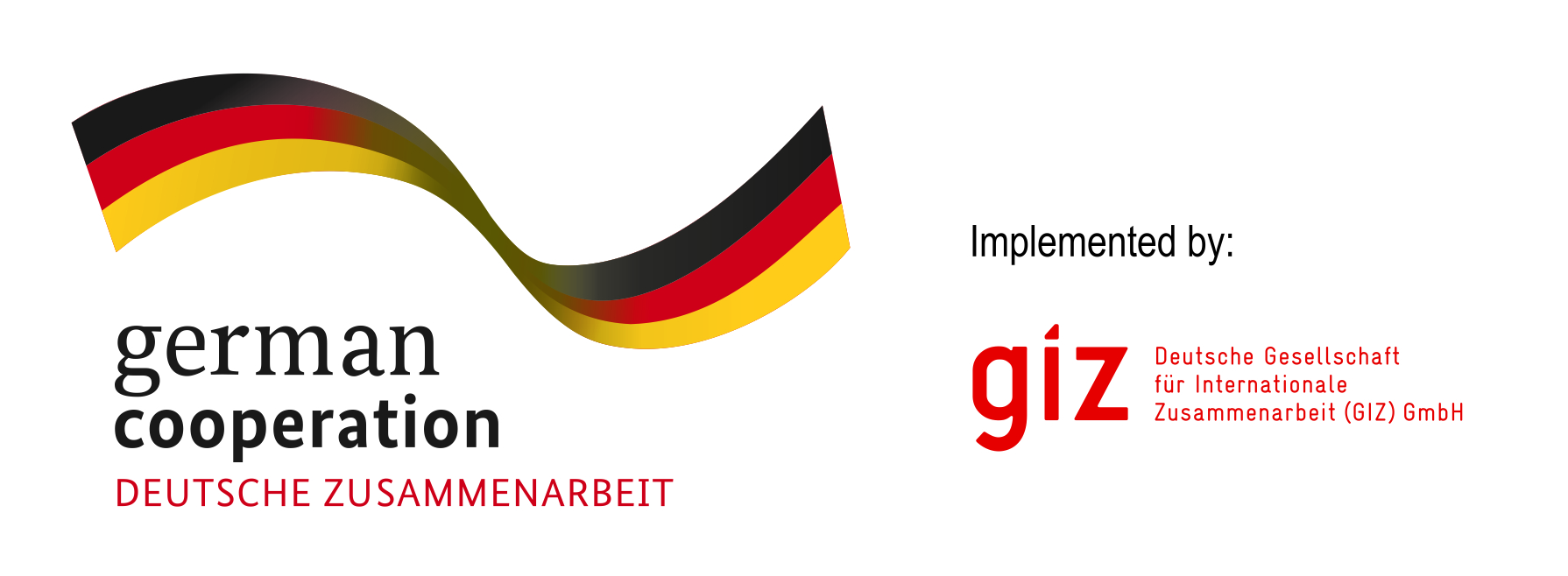 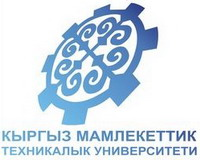 КЫРГЫЗСКИЙ ГОСУДАРСТВЕННЫЙ ТЕХНИЧЕСКИЙ УНИВЕРСИТЕТ  им. И. РАЗЗАКОВАТЕХНОЛОГИЧЕСКИЙ ФАКУЛЬТЕТКАФЕДРА «ТЕХНОЛОГИЯ ПРОИЗВОДСТВА ПРОДУКТОВ ПИТАНИЯ»ПРОГРАММАКРУГЛОГО СТОЛАНА ТЕМУ«ВУЗ – ПРЕДПРИЯТИЯ ПИЩЕВОЙ ПРОМЫШЛЕННОСТИ: ПУТИ ДАЛЬНЕЙШЕГО СОТРУДНИЧЕСТВА», ПОСВЯЩЕННОГО 65-ЛЕТИЮ КГТУ им. И. РАЗЗАКОВАБИШКЕК, КГТУ им. И. РАЗЗАКОВА, 17.12.2018 гКРУГЛЫЙ СТОЛ ОРГАНИЗОВАН  КАФЕДРОЙ «ТЕХНОЛОГИЯ ПРОИЗВОДСТВА ПРОДУКТОВ ПИТАНИЯ» ПРИ ПОДЕРЖКЕ РЕГИОНАЛЬНОЙ ПРОГРАММЫ GIZ «ПРОФЕССИОНАЛЬНОЕ ОБРАЗОВАНИЕ В ЦЕНТРАЛЬНОЙ АЗИИ»Программа____________________________________________________                Цель: Обсуждение итогов сотрудничества кафедры с предприятиями пищевой промышленности по вопросам подготовки специалистов. Поиск и выработка новых стратегических направлений дальнейшего взаимодействия кафедры с  предприятиями по формированию профессиональных компетенций выпускников, заключению договоров о взаимном сотрудничестве в вопросах проведения практик, поддержки талантливых и перспективных студентов, участия предприятий в учебном процессе и т.д.        Участники:Приглашенные специалисты:Представители Региональной программы GIZ «Профессиональное образование в Центральной Азии» и Центра трансфера технологий, образования и предпринимательства.Представители ОАО «Независимая хлебная инспекция».Руководители и представители предприятий пищевой промышленности Кыргызской Республики. Администрация и преподаватели КГТУ им. И. Раззакова:Ректор КГТУ им. И. Раззакова, д.ф.-м.н., профессор  Джаманбаев М.Дж.Проректор по учебной работе, к.ф.-м. н., доцент Чыныбаев М. К. Проректор по научной работе и внешним связям, д.ф.-м.н., профессор  Султаналиева Р.М.Декан технологического факультета, д.х.н., профессор Джунушалиева Т.Ш.Зав. кафедрой «Технология производства продуктов питания» Мусульманова М.М. и преподаватели кафедры.Студенты выпускных групп кафедры «Технология производства продуктов питания»        Вопросы для обсуждения:Заказ и потребности. Насколько эффективно на сегодняшний день сотрудничество кафедры и предприятий? Каковы основные проблемы, выявленные за прошедший год, и пути их решения? Насколько активно предприятия участвуют в подготовке специалистов? Каким способом это реально может происходить? Предложения от ведущих преподавателей кафедры и представителей предприятий пищевой промышленности.   Качество подготовки выпускника: что в это понятие вкладывает вуз, кафедра и потенциальные работодатели?   Совершенствование существующих образовательных стандартов. Предложения представителей ведущих предприятий пищевой промышленности по вопросам формирования профессиональных компетенций выпускников кафедры.   Повышение квалификации преподавателей выпускающих кафедр. Предложения ведущих предприятий пищевой промышленности, Центра трансфера технологий, образования и предпринимательства.   Укрепление материально-технической базы учебных заведений. Роль ведущих предприятий пищевой промышленности в укреплении материально-технической базы кафедры и поддержка международных проектов.Программа____________________________________________________Дата и время проведения: Понедельник, 17.12.2018Организаторы:Кафедра «Технология производства продуктов питания» технологического факультета им. И. Раззакова,Региональная программа GIZ «Профессиональное образование в Центральной Азии»Место проведения:Бишкек, Проспект Чингиза Айтматова 66, Главный корпус КГТУ   им. И. Раззакова, Конференц-зал 17 декабря 2018 г.17 декабря 2018 г.12:30-13:00Регистрация участниковУчастники: Представители Программы GIZ «Профессиональное образование в ЦА», ЦТТОП, руководители и представители предприятий пищевой промышленности, представители ректората, деканата технологического факультета, преподаватели и студенты  кафедры «Технология производства продуктов питания»13:00-13:40 Официальное открытие Круглого стола:Приветственные слова:  Джаманбаев Мураталы Джузумалиевич(Ректор КГТУ им. И. Раззакова, д.ф-м.н., профессор)   Армин Лай(эксперт)Боконбаева Жаныл Кулубековна(Старший эксперт, GIZ программа «Профессиональное образование в ЦА»)Джунушалиева Тамара Шаршенкуловна (Декан технологического факультета, д.х.н., профессор)Мусульманова Мукарам Мухамедовна(Зав. кафедрой  «Технология производства продуктов питания», д.т.н., профессор)Ознакомление с повесткой дня:Джамакеева Анара Джекшеновна (Модератор, к.т.н., профессор кафедры «Технология производства продуктов питания»)Основные доклады и обсуждения:13:40-13:55Мамбетова Анар Шергазиевна(доцент кафедры «Технология производства продуктов питания», КГТУ им. И. Раззакова):«Подготовка квалифицированных кадров для предприятий молочной промышленности: проблемы и пути взаимодействия»14:05-14:20Касымова Чолпон Казбековна(старший преподаватель  кафедры «Технология производства продуктов питания», КГТУ им. И. Раззакова):«Проблемы и перспективы в обеспечении кадрами предприятий по производству хлебобулочных, макаронных и кондитерских изделий»14:30-14:45Корчубекова Тотукан Адылбековна(к.б.н., доцент кафедры «Технология производства продуктов питания», КГТУ им. И. Раззакова):«Подготовка кадров для пищевой биотехнологии: проблемы и перспективы»14:55-15:10Попов Николай(студент гр. МС(б)-1-15, профиль «Технология мяса и мясных продуктов»), кафедра «Технология производства продуктов питания», КГТУ им. И. Раззакова):«Программа обучения «Технология и производство продуктов питания животного происхождения» глазами студентов»15:20-15:40Серкебаев Кубаныч  Исакунович (Генеральный директор предприятия «Баркад»)15:50-16:05Ковырев Вячеслав Сергеевич (Директор предприятия «Семейные традиции»)16:15-16:50Модератор: Джамакеева Анара Джекшеновна (К.т.н., профессор кафедры «Технология производства продуктов питания»)Пленум:Выступление участников, обсуждение, вопросы и ответы. Подведение итогов. Выработка проекта резолюции.16:50-17:00Закрытие круглого стола Мусульманова Мукарам Мухамедовна(Зав. кафедрой  «Технология производства продуктов питания»)17:00Кофе-брейк